GRADUATION AGREEMENT at A Company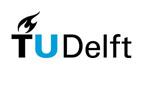 Parties:Technische Universiteit Delft, the Faculty of Mechanical, Maritime and Materials Engineering (3mE), with registered office in Delft at Mekelweg 2 (2628 CD), represented in this matter by the Dean Prof.dr. ir. A. van Keulen of the Faculty, hereinafter referred to as “TU DELFT”,  andStudent [name], domiciled in [city, country] at [address], [date of birth] studentnumber [number], hereinafter referred to as “Student”,and[Company], with registered office in […] at […], represented in this matter by […], hereinafter referred to as “Company”,Whereas:The Student is willing to carry out a graduation project at the Company;TU Delft approves that the Student will carry out this graduation project and is therefore willing to supervise the Student;The Company is willing to have the Student carry out a graduation project at the Company and to supervise the Student;hereby agree as follows:The Student will carry out a graduation project in the field of […] with the title […], as described in more detail in schedule 1 of this agreement.
The graduation project will start on [date] for the term of [… months].
The supervisor on behalf of the Company is [name supervisor] and the supervisor on behalf of TU Delft is [name supervisor TU Delft].TU Delft will make the following information available [description of the information].TU Delft will make the following knowledge, software  and technology available to carry out the graduation project [description technology].
[optional] The period scheduled for the graduation project is from <XX, XX, XXXX> to <XX, XX, XXXX>, with the exception of the days the Company is closed. This period may be extended in joint consultation between TU Delft, the Company and the Student. 
[optional] The Student shall carry out the graduation project during regular business hours of Company and is entitled to 1.67 days of leave per month based on a full-time working week. Request for extra leave may be granted by the Company. The Student should make a written application to the Company for such extra leave.
[optional] In the event of sickness the Student shall inform the Company as soon as possible. In the event of long-term sickness of the Student, he or she shall inform the Company and TU Delft. The duration of the graduation project may in such case be adjusted in consultation between TU Delft, the Company and the Student.[optional] The Company shall grant the Student a monthly allowance during the graduation period of <XXXXX>  (to be transferred to account number <XXXXX> in the name of the Student).[optional] The relevant Company scheme shall apply as regards any travel and accommodation expenses allowance and/or reimbursement of expenses. If the Company has no such scheme, an allowance for the said expenses may be agreed between the Company and the Student. [optional] The Student shall observe the Company's rules of conduct, and health and safety regulations. The Company shall inform the Student of these rules and regulations prior to the start of the graduation project.On this graduation agreement the conditions for graduation projects as enclosed as schedule 2 will apply. In the event of any conflict between the graduation agreement including the conditions and possible agreements between Student and Company, the graduation agreement and conditions will prevail.Technische Universiteit Delft	Company	Student	Signature	…	Signature	…	Signature	…Name	A. van Keulen	Name	…	Name	…Dean Faculty 3mE 	Position	…	Date	…	Date	…	Date	…